§1215.  Abnormal wagering activity1.  Duty to report.  An operator shall, as soon as practicable, report to the director any information relating to abnormal wagering activity or patterns that may indicate a concern with the integrity of a sports event or any other conduct that corrupts a wagering outcome of a sports event for purposes of financial gain, including match fixing.  An operator shall concurrently report that information to the relevant sports governing body.[PL 2021, c. 681, Pt. J, §6 (NEW).]2.  Cooperation efforts.  An operator shall use commercially reasonable efforts to cooperate with investigations conducted by sports governing bodies or law enforcement agencies, including but not limited to using commercially reasonable efforts to provide or facilitate the provision of wagering information.[PL 2021, c. 681, Pt. J, §6 (NEW).]3.  Information confidentiality.  The director and operators shall maintain the confidentiality of information provided by a sports governing body for purposes of investigating or preventing the conduct described in this section, unless disclosure is otherwise required by the director or by law or unless the sports governing body consents to disclosure.[PL 2021, c. 681, Pt. J, §6 (NEW).]4.  Information use and disclosure.  With respect to any information provided by an operator to a sports governing body relating to conduct described in this section, a sports governing body:A.  May use such information only for integrity-monitoring purposes and may not use the information for any commercial or other purpose; and  [PL 2021, c. 681, Pt. J, §6 (NEW).]B.  Shall maintain the confidentiality of the information, unless disclosure is otherwise required by the director or by law or unless the operator consents to disclosure, except that the sports governing body may make disclosures necessary to conduct and resolve integrity-related investigations and may publicly disclose such information if required by the sports governing body's integrity policies or if determined by the sports governing body in its reasonable judgment to be necessary to maintain the actual or perceived integrity of its sports events.  Prior to any public disclosure that would identify the operator by name, the sports governing body shall provide that operator with notice of the disclosure and an opportunity to object to the disclosure.  [PL 2021, c. 681, Pt. J, §6 (NEW).][PL 2021, c. 681, Pt. J, §6 (NEW).]SECTION HISTORYPL 2021, c. 681, Pt. J, §6 (NEW). The State of Maine claims a copyright in its codified statutes. If you intend to republish this material, we require that you include the following disclaimer in your publication:All copyrights and other rights to statutory text are reserved by the State of Maine. The text included in this publication reflects changes made through the First Regular and First Special Session of the 131st Maine Legislature and is current through November 1, 2023
                    . The text is subject to change without notice. It is a version that has not been officially certified by the Secretary of State. Refer to the Maine Revised Statutes Annotated and supplements for certified text.
                The Office of the Revisor of Statutes also requests that you send us one copy of any statutory publication you may produce. Our goal is not to restrict publishing activity, but to keep track of who is publishing what, to identify any needless duplication and to preserve the State's copyright rights.PLEASE NOTE: The Revisor's Office cannot perform research for or provide legal advice or interpretation of Maine law to the public. If you need legal assistance, please contact a qualified attorney.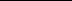 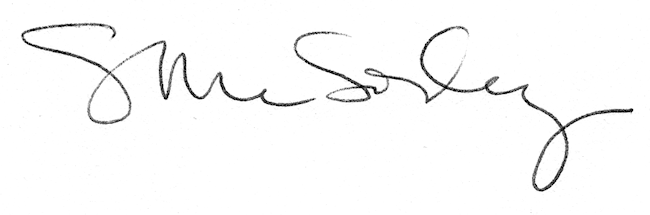 